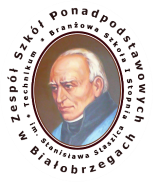 KARTA ZGŁOSZENIA UCZNIAdo projektu w ramach Akredytacji ERASMUSAwspółfinansowanego z Europejskiego Funduszu Społecznego.CZĘŚĆ A. DANE UCZNIA (wypełnia rodzic/opiekun prawny)CZĘŚĆ B. DANE RODZICÓW/OPIEKUNÓW PRAWNYCH UCZNIA (wypełnia rodzic/opiekun prawny) INFORMACJE DOTYCZĄCE PRZETWARZANIA DANYCH OSOBOWYCH UCZNIA Niniejszym, na podstawie art. 6 ust. 1 pkt a) Rozporządzenia Parlamentu Europejskiego i Rady (UE) 2016/679 z dnia 
27 kwietnia 2016 r. w sprawie ochrony osób fizycznych w związku z przetwarzaniem danych osobowych i w sprawie swobodnego przepływu takich danych oraz uchylenia dyrektywy 95/46/WE (dalej zwanym „RODO” wyrażam zgodę na przetwarzanie  danych osobowych mojej córki/mojego syna* zawartych w „Karcie zgłoszenia ucznia” dla celów rekrutacji do projektu w ramach Programu Akredytacji Erasmusa współfinansowanego z Europejskiego Funduszu Społecznego finansowanym ze środków Europejskiego Funduszu Społecznego. Wyrażam zgodę na wprowadzenie  danych osobowych mojego dziecka do systemów informatycznych Zespołu Szkół Ponadpodstawowych w Białobrzegach zgodnie z  art. 6 ust. 1 pkt a) RODO.Oświadczam, że przyjmuję do wiadomości, że:administratorem Danych Osobowych (zwanym dalej „ADO”) jest Zespół Szkół Ponadpodstawowych w Białobrzegach; Zespół Szkół Ponadpodstawowych w Białobrzegach wyznaczyła osobę odpowiedzialną za zapewnienie przestrzegania przepisów prawa w zakresie ochrony danych osobowych, z którą można skontaktować się pod adresem e-mail: sekretariat@zspbialobrzegi.edu.pl;podane dane osobowe będą przetwarzane w celu spełnienia wymogów prawnych związanych z projektem w ramach Akredytacji Erasmusa współfinansowanego ze środków Europejskiego Funduszu Społecznego w obszarze Edukacji Dorosłych, Kształcenia i Szkolenia Zawodowego i Edukacji szkolnej, w sektorze – Kształcenie i Szkolenia Zawodowedane osobowe będą przetwarzane przez 5 lat od dnia zakończenia realizacji w/w projektu;ponadto zgodnie z art. 15-21 oraz art. 77 RODO przysługuje osobie uczącej się prawo dostępu do danych, ich sprostowania, usunięcia (jeśli pozwalają na to przepisy prawa) lub ograniczenia przetwarzania, prawo do wniesienia sprzeciwu wobec przetwarzania danych oraz wniesienia skargi do organu nadzorczego, a także prawo do przenoszenia danych;dane nie będą przekazywane do państwa pozostającego poza Europejskim Obszarem Gospodarczym (tzw. państwa trzeciego) lub organizacji międzynarodowej.Ponadto oświadczam, że:zostałam/zostałem* poinformowany, że projekt w ramach Akredytacji Erasmusa jest realizowany ze środków Programu Erasmus + w ramach Europejskiego Funduszu Społecznego; udzielam Zespołowi Szkół Ponadpodstawowych w Białobrzegach nieodwołalnej zgody do nieodpłatnego wykorzystania zdjęć z wizerunkiem ucznia (zgoda obejmuje wykorzystanie, utrwalanie, obróbkę i powielanie wykonanych zdjęć za pośrednictwem dowolnego medium) na potrzeby informacji i promocji inicjatywy oraz upowszechniania jej rezultatów bez konieczności każdorazowego ich zatwierdzania);świadoma/świadomy* odpowiedzialności karnej za składanie fałszywych danych zgodnie z §233 Kodeksu Karnego, oświadczam, że dane podane w „Karcie zgłoszenia ucznia” są zgodne z prawdą. Wyrażam zgodę na udział mojego syna/mojej córki* na udział w mobilności – wyjeździe zagranicznym (praktyki zawodowe) realizowanym w ramach projektu. Niniejszym oświadczam, że zapoznałem się z warunkami udziału ucznia w projekcie i je akceptuję.                                                                                                                ……..….………………….…….………..………………………………………………..                                                                                                         Data i czytelny podpis ucznia oraz rodzica/opiekuna prawnego  *niewłaściwe skreślićCZĘŚĆ C. Kryteria merytorycznie podlegające ocenie (uczeń)Informuję, że zapoznałem/am się z « REGULAMINEM REKRUTACJI I UCZESTNICTWA W PORJEKCIE W RAMACH AKREDYTACJI ERASMUSA ».Zobowiązuję się do przestrzegania regulaminu praktyki, w tym dostosowania stroju, fryzury, itp. do wymagań pracowdawcy, związanych z charakterem wykonywanej pracy.                                                                                                                ……..….………………….…….………..………………………………………………..                                                                                                      Data i czytelny podpis ucznia oraz rodzica/opiekuna prawnego  ImięNazwiskoPłećObywatelstwoData urodzenia (dd.mm.rrrr)PESELAdres zamieszkania 
(ulica, kod pocztowy, miasto)Telefon kontaktowyAdres e-mailKlasa/imię i nazwisko wychowawcyDodatkowe informacje (należy wpisać wszystkie istotne informacje dot. ucznia, np. choroby, stale przyjmowane leki, nietolerancje pokarmowe, orzeczenie o niepełnosprawności itp.; jeśli brak należy wpisać „nd.”)Imię i nazwisko matki/opiekunki prawnej*:Adres zamieszkania, w przypadku jeśli jest inny niż dziecka:Telefon kontaktowy:Imię i nazwisko ojca/opiekuna prawnego*:Adres zamieszkania, w przypadku jeśli jest inny niż dziecka:Telefon kontaktowy:Ocena zachowania za ostatnie półroczeOcena z języka angielskiego za ostatnie półroczeŚrednia ocen ze wszystkich przedmiotów zawodowych za ostatnie półrocze (dodatkowo proszę wpisać – dotyczy kl.II lub dotyczy klasy III)Konkursy i olimpiady w roku szkolnym 20221/2022 (nazwa konkursu i informacja o zajętym miejscu)Kryterium zmniejszonych szans  (zła sytuacja ekonomiczna, niepełna rodzina, rodzina wielodzietna, niepełnosprawność, ect) :Wypełnia wychowawca klasyFrekwencja za ostatnie półroczeFormy zaangażowania w życie szkoły w roku szkolnym 2021/2022(uroczystości, wolontriat, poczet sztandarowy, reprezentowanie szkoły w dni wolne od zajęć lekcyjnych)Nazwa formy zaangażowania ucznia oraz nazwisko nauczyciela odpowiedzialnego.